Communiqué de presse, le 25 novembre 2021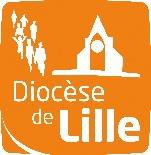 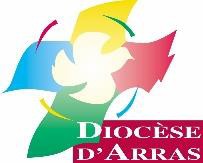 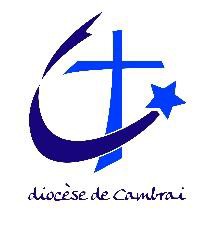 Qu’avons-nous fait de nos frères ?Alors qu’au moins 27 migrants ont péri ce mercredi 24 novembre 2021 au large de Calais en tentant de rejoindre l'Angleterre, les évêques de Lille et Arras expriment leur émotion et leur indignation.Une fois encore des enfants, des femmes et des hommes, qui ont tout quitté à la recherche d’un monde meilleur, ont été broyés par la mer. Comment ne pas les pleurer ? Comment ne pas en avoir le cœur brisé ? Comment ne pas nous révolter contre l’ignominie de ceux qui profitent de leur fragilité et de leur espérance en une vie meilleure pour leur famille et eux-mêmes, pour les détrousser avant de les envoyer dans de fragiles embarcations vers une mort certaine ? Comment penser que la fermeture des frontières et le renforcement de la sécurité puissent résoudre de façon durable cette crise migratoire ?Dans la communauté catholique, comme dans les autres communautés chrétiennes mais aussi les associations qui œuvrent à leurs côtés, l’émotion est vive. Nous voulons redire notre présence et notre disponibilité à l’accueil et au soutien de ces enfants, de ces femmes et de ces hommes.Les défis migratoires contemporains sont certes complexes, et nous aussi catholiques, sommes tout petits devant cela. Mais avec le pape François, nous croyons à la réponse «de la solidarité et de la miséricorde » ; « une réponse qui ne fait pas trop de calculs mais qui exige un partage équitable des responsabilités, une honnête et sincère évaluation des possibilités et une gestion avisée »1. Une réponse qui doit aussi soutenir le développement des pays du sud pour leur laisser entrevoir un avenir meilleur dans leur propre pays. Personne ne se déracine ainsi s’il sait un avenir possible sur sa terre natale !L’Europe peut relever ce défi : elle a les instruments pour mettre la dignité humaine au centre du débat et donner les moyens de cette solidarité internationale. Elle ne veut pas laisser la Méditerranée ni la Manche devenir      un cimetière pour toutes ces personnes en exil.Nos pensées et nos prières se tournent vers nos frères, vers ces personnes disparues, celles qui ont survécu, vers leurs familles et tous ceux qui les aideront à surmonter ce drame.Mgr Laurent ULRICH, archevêque de LilleMgr Vincent DOLLMANN, archevêque de CambraiMgr Olivier LEBORGNE, évêque d’ArrasMgr Antoine HEROUARD, évêque auxiliaire de Lille1.	Messe pour les migrants, Rome le 7 juillet 2018Les églises de nos diocèses qui le pourront sont invitées à faire sonner le glas, ce jeudi 25 novembre 2021 à 18h30, au moment où se rassembleront place Richelieu à Calais, associations et personnes engagées auprès des personnes migrantes.Mgr Ulrich présidera un temps de prière à Dunkerque au Calvaire des marins ce vendredi 26 novembre à 17h, en présence des mouvements impliqués auprès des personnes migrantes, des représentants des diocèses et des fidèles qui souhaitent s’y associer.Contacts presse : Lille > Marie Schockaert 06 88 26 77 00 – relationspresse@lille.catholique.frArras > Charles Callens 07 50 59 99 60 – charles.callens@arras.catholique.frCambrai > Samuel Petit 07 48 88 35 45 - s.petit@ddec59c.org